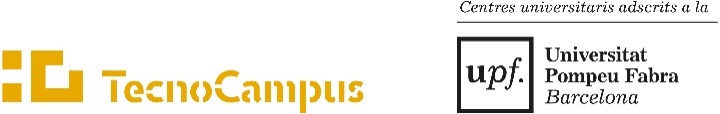 Indica los estudios:EXPONGO:SOLICITO: DOCUMENTOS QUE SE ACOMPAÑAN (si es el caso):Responsable del Tratamiento: FUNDACIÓ TECNOCAMPUS MATARÓ-MARESME, con NIF G62034111 y domicilio Avenida de Ernest Lluch, 32 - Torre TCM1 08302 Mataró (Barcelona), delegado de protección de datos rgpd@tecnocampus.cat; en conformidad con el Reglamento (UE) 2016/679, de 27 de abril de 2016, relativo a la protección de las personas físicas en cuanto al tratamiento de datos personales y a la libre circulación de estos datos, así como la Ley Orgánica 3/2018, del 5 de diciembre, de Protección de Datos Personales y Garantía de Derechos Digitales (LOPDGDD), en calidad de Responsable del Tratamiento de los datos personales proporcionados en este formulario informa:Finalidad: Gestionar su solicitud. Legitimación: La base que legitima el tratamiento de los datos de carácter personal es el consentimiento que otorga el interesado por medio del presente documento, en virtud del artículo 6.1.a) del RGPD. Conservación: Los datos no se conservarán más tiempo del necesario para las cuales han sido pedidas, excepto que haya una obligación legal. Destinatarios: No se cederán los datos a terceros, excepto por obligación legal o con el consentimiento expreso del interesado. Derechos: El estudiante podrá ejercer sus derechos de acceso, rectificación y supresión (Derecho en el olvido), limitación de los datos, portabilidad de los datos y oposición, enviando una carta dirigida, acompañada de una fotocopia del DNI del titular de los datos, a la Secretaría General de la Fundación Tecnocampus Mataró-Maresme (Avenida de Ernest Lluch, 32. 08302 Mataró) o al correo electrónico rgpd@tecnocampus.cat, así como presentar una reclamación ante la Autoritat Catalana de Protecció de Dades. FUNDACIÓ TECNOCAMPUS MATARÓ- MARESME lo informa que cumple con todos los requisitos establecidos por la normativa de protección de datos y con todas las medidas técnicas y organizativas necesarias para garantizar la seguridad de los datos de carácter personal.Firma de la persona solicitante, Mataró,    de                                      de  202 INSTANCIA GENERALNombre y apellidos:      Nombre y apellidos:      DNI:      Teléfono:      Correo electrónico :      Correo electrónico :      EMPRESA (ESCSET)                               EMPRESA (ESCSET)                                POLITÉCNICA (ESUPT)                       POLITÉCNICA (ESUPT)                      SALUD (ESCST)SALUD (ESCST)AdE y GI                                                                                                                                                                                                                                                                                                                                                                                                                                                                                                                                                                                            Ing. ElectrónicaCAFETurismoIng. MecánicaEnfermeríaDoble Turismo/AdE Ing. Organización IndustrialFisioterapiaMarKetingIng. Informática                                                                                                                                                                                                                                                                                                                                                                                                                                                                                                                       Doble Fisioterapia/CAFE                                                                                                                                                                                                                                                                                                                                                                                                                                                                                             Doble AdE/MarketingAudiovisuales                                                                                                                                                                                                                                                                                                                                                                                                                                                                                                                 AdE y GI - Docencia en inglés                                                                                                                                                                                                                                                                                                                                                                                                                                                                                                                                                                                            Videojuegos                                                                                                                                                                                                                                                                                                                                                                                                                                                                                                                                       LogísticaDoble Informática/Videojuegos                                                                                                                                                                                                                                                                                                                                                                                                                                                                                                                                  